Nantwich Riding Club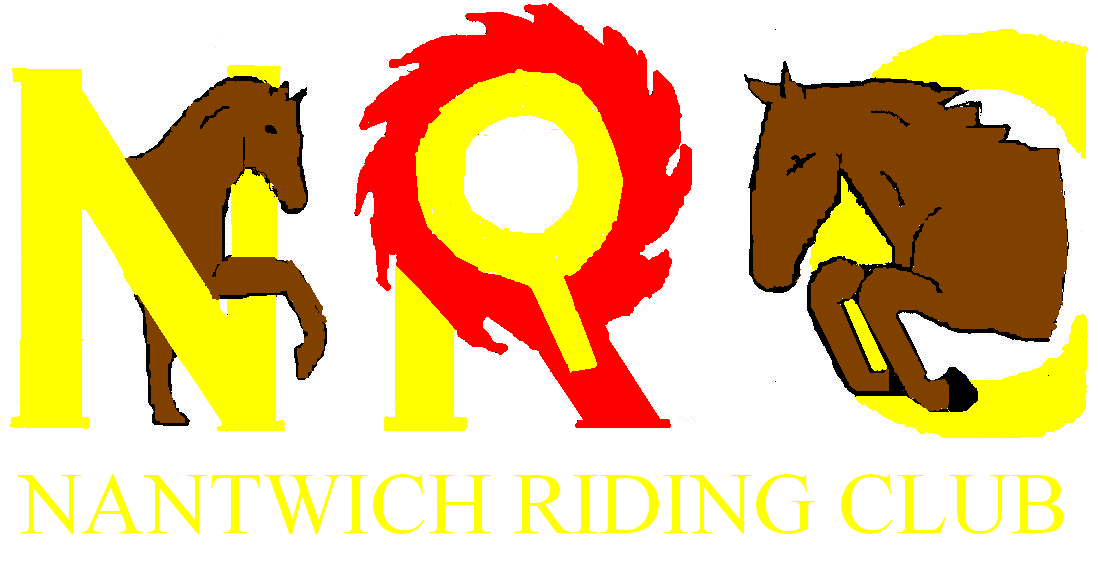 Spring/ Summer 2019Schedule.Please take a look at our Facebook page for up to date extra events and news.WWW.NANTWICHRIDINGCLUB.COMCommittee Members 2019Wednesday 15th May 2019Dressage Evening at Heatley Farm, Broomhall CW5 8BA By kind permission of Mr & Mrs Davies.Class 1	Lead Rein /Junior/Senior	Intro B 		(2009)Class 2	Junior / Senior			Prelim 7		(2002)Class 3	Junior / Senior			Prelim 18		(2002)Class 4	Junior / Senior			Novice 28		(2008)Class 5	Junior / Senior			Elementary 44	(2002)Entries via Horsemonkey The foodbike will be in attendance for food and drinks.All classes £10 members & £14 non members.Class 1 will commence at 6pmPrizes will be split for Juniors and Seniors.Saturday 18th Sunday 19th May 2019Area 20 FOTH ChampionshipsAston Le Walls, NN11 6RT.Well done to everyone who’s qualified for the Festival of the Horse Championship, Washbrook Farm, Aston-Le-Walls, Daventry, Northamptonshire, NN11 6RT.XC challenge for junior and seniors, 80, 90 and 1m.Team and individual classes.Tuesday 28th May 2019Junior Rally at The Outlanes, Aqueduct Marina, CW5 6DX.By kind permission of Mr & Mrs R Parton.£10 per rider.Names to Andrea Parton: 07929 324745andrea.parton@theoutlanes.comWednesday 29th May 2019Dressage Evening at Tushingham Arena,SY13 4QRBy kind permission of Mr & Mrs Kay.Class 1	Lead Rein /Junior/Senior		Intro A		(2008)Class 2	Junior / Senior			Prelim 13		(2006)Class 3	Junior / Senior			Prelim 14		(2006)Class 4	Junior / Senior			Novice 34		(2009)Class 5	Junior / Senior			Elementary 42	(2008)Entries via Horsemonkey The foodbike will be in attendance for food and drinks.All classes £10 members & £14 non members.Class 1 will commence at 6pmPrizes will be split for Juniors and Seniors.Thursday 30th May 2019Showing Clinic at The Outlanes, Aqueduct Marina, CW5 6DXwith Jack Moore.By kind permission of Mr & Mrs R Parton.Groups of 3 or 4 all levels welcome.To begin at 4pm£15 Members, £20 Non Members.Names to Andrea Parton: 07929 324745andrea.parton@theoutlanes.comSaturday 1st June 2019Open Show at Baddiley Hulse Farm, Baddiley hall lane,Nr Nantwich CW5 8BSBy kind permission of Mr & Mrs BlackburnShowing, Showjumping, Working Hunter, Novelty Classes, **STARS** Qualifiers in most classes.Schedule will be out shortly..Prizes will be split for Juniors and Seniors.Foodbike will be in attendance for Food and drinks.Wednesday 19th June 2019Dressage Evening at Smeaton Hall Farm, Pinsley Green, WrenburyNr Nantwich CW5 8HE.By kind permission of Mrs Anne Stones.Class 1	Lead Rein /Junior/Senior		Intro A		(2008)Class 2	Junior / Senior			Prelim 2		(2016)Class 3	Junior / Senior			Prelim 14		(2006)Class 4	Junior / Senior			Novice 24		(2010)Class 5	Junior / Senior			Elementary 42	(2008)Entries via HorsemonkeyThe foodbike will be in attendance for food and drinks.All classes £10 members & £14 non members.Class 1 will commence at 6pmPrizes will be split for Juniors and Seniors.Sunday 23rd June 2019Area 20 HT Qualifier, Llanymynech Open to members Juniors and Seniors, height of fences 80cm,90cm, 1m & 1m+ teams and individuals.Qualifier for the HT Championships to be held at Swalcliffe Equestrian Centre. OX15 5EXNames to Andrea Parton: 07929 324745andrea.parton@theoutlanes.comSaturday 29th June 2019Open Show at Smeaton Hall Farm, Pinsley Green, WrenburyNr Nantwich, CW5 8HE.By kind permission of Mrs Anne Stones.Showing, Showjumping, Working Hunter, Novelty Classes, **STARS** Qualifier in most classes.
Schedule out shortly.		Prizes will be split for Juniors and Seniors.Foodbike will be in attendance for Food and drinks.Wednesday 3rd July 2019SJ Evening at Tushingham Arena, Whitchurch, SY13 4QR.By kind permission of Mr & Mrs B Kay.Class 1	Junior/ Senior	40cmClass 2	Junior/ Senior	50cm		Class 3	Junior/ Senior	60cm		Class 4	Junior/ Senior	70cm		Class 5	Junior/ Senior	80cm	Class 6	Junior/ Senior	90cmClass 7	Junior/ Senior	1mEntries via Horsemonkey and on the night.All classes £10 members & £14 non membersThe foodbike will be in attendance for food and drinks.Class 1 will commence at 6pm.Prizes will be split for Juniors and Seniors.Wednesday 17th July 2019Dressage Evening at Lower Lightwood Green Farm,Audlem, CW3 0EP.By Kind permission of Mr & Mrs C Dodd.Class 1	Lead Rein /Junior/Senior		Intro B 		(2009)Class 2	Junior / Senior			Prelim 12		(2005)Class 3	Junior / Senior			Prelim 13		(2006)Class 4	Junior / Senior			Novice 30		(2006)Class 5	Junior / Senior			Elementary 44	 (2002)Entries via Horsemonkey The foodbike will be in attendance for food and drinks.All classes £10 members & £14 non members.Class 1 will commence at 6pmPrizes will be split for Juniors and Seniors.Sunday 21st July 2019Area 20 Summer Dressage & RT QualifierTy Ucha Farm, Caerwys.Details and schedule to follow.Names to Andrea Parton: 07929 324745andrea.parton@theoutlanes.comSunday 28th July 2019Area 20 SJ & Style Qualifier Ty Ucha Farm, CaerwysDetails and schedule to follow.Names to Andrea Parton: 07929 324745andrea.parton@theoutlanes.comFriday 2nd – Sunday 4th August 2019.HT Championships, Swalcliffe Park, OX15 5EXWell done to everyone who’s qualified for the Horse Trials Championships, Swalcliffe Equestrian Centre, Banbury OX15 5EX.HT for junior and seniors, 80, 90, 1m and 1m+Team and individual classes.Wednesday 7th August 2019.SJ Evening at Tushingham Arena, Whitchurch, SY13 4QR.By kind permission of Mr & Mrs B Kay.Class 1	Junior/ Senior	40cmClass 2	Junior/ Senior	50cm		Class 3	Junior/ Senior	60cm		Class 4	Junior/ Senior	70cm		Class 5	Junior/ Senior	80cm	Class 6	Junior/ Senior	90cmClass 7	Junior/ Senior	1mEntries via Horsemonkey and on the night.The foodbike will be in attendance for food and drinks.All classes £10 members & £14 non members.Class 1 will commence at 6pmPrizes will be split for Juniors and Seniors.Sunday 18th August 2019Open Show at Lower Lightwood Green Farm,Audlem, CW3 0EPBy kind permission of Mr & Mrs C Dodd.Showing, Showjumping, Working Hunter, Novelty Classes, **STARS** Qualifiers in most classes.Schedule out shortly.Prizes will be split for Juniors and Seniors.Foodbike will be in attendance for Food and drinks.Wednesday 28th August 2019Dressage Evening at Tushingham Arena, Whitchurch, SY13 4QR.By kind permission of Mr & Mrs B Kay.Class 1	Lead Rein /Junior/Senior			Intro C		(2008)Class 2	Junior / Senior				Prelim 7		(2002)Class 3	Junior / Senior				Prelim 18		(2002)Class 4	Junior / Senior				Novice 27		(2007)Class 5	Junior / Senior				Elementary 42	(2008)Entries via Horsemonkey and on the night.The foodbike will be in attendance for food and drinks.All classes £10 members & £14 non members.Class 1 will commence at 6pmPrizes will be split for Juniors and Seniors.Friday 30th August – Sunday 1st September 2019.National Championships, Lincoln Showground,LN1 2SXWell done to everyone who’s qualified.Sunday 8th September 2019Open Show at Overwater Marina, Coole lane,Nr Nantwich, CW5 8AY.By kind permission of Mr & Mrs A Maughan.Showing, Showjumping, Working Hunter, Novelty Classes, **STARS**Qualifiers in most classes.Schedule out shortly.Prizes will be split for Juniors and Seniors.Foodbike will be in attendance for Food and drinks.Lisa CadmanChairlady07792 943096Natalie DeanVice chair/ Secretary07701 023130Sophie SloaneVice chair07970 211505Sarah Cliffe07854 882902Andrea PartonMembership/Team Manager07929 324745Lesley WilliamsonTreasurer07951 604728Vicky Griffiths07896 165033Linda Cadman07708 257050Lynn Webster07857 012973Sue Page07867 776299Tracey Cookson07825 224811Leigh Cookson07931 408338Bridget Mills Margaret Wooster01948 87128407717 257776Julie Turner07806 703872Louise KimberleyLisa ScottJuniorsLaura HaleIzzy Maughan